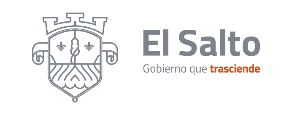 PROGRAMA OPERATIVO ANUAL 2020-2021                  DEPENDENCIA:     PROTECCION CIVIL Y BOMBEROS                  RESPONSABLE:    RAMON ANGEL ORTEGA ZERMEÑO                  EJE DE DESARROLLO:   EL SALTO SEGUROCLAS.ACCIONES OBJETIVOS  METAS ESTIMADASINDICADOR PROGRAMACIÓN ANUAL PROGRAMACIÓN ANUAL PROGRAMACIÓN ANUAL PROGRAMACIÓN ANUAL PROGRAMACIÓN ANUAL PROGRAMACIÓN ANUAL PROGRAMACIÓN ANUAL PROGRAMACIÓN ANUAL PROGRAMACIÓN ANUAL PROGRAMACIÓN ANUAL PROGRAMACIÓN ANUAL PROGRAMACIÓN ANUAL PROGRAMACIÓN ANUAL PROGRAMACIÓN ANUAL PROGRAMACIÓN ANUAL PROGRAMACIÓN ANUALCLAS.ACCIONES OBJETIVOS  METAS ESTIMADASINDICADOROCTNOVNOVDICENEFEBMARABRABRMYMYJUNJULAGOSEP22.5.1Integrar las guías técnicas especializadas para la actuación de nuestro personal y la atención oportuna y eficiente de Jefatura de Gestión de Riesgos.Establecer las recomendaciones básicas, para medidas de seguridad en los centros de trabajo y edificios públicos y de concentración masiva.Publicación de 5 guías técnicas:Hoteles y Restaurantes, Estaciones y almacenes de combustibles,Centros educativos y edificios públicos,Evento masivos y Religiosos, Inspecciones e investigación de estructuras e incendios.Guías técnicas para la actuación aprobadas.22.5.2Continuar el Programa de Profesionalización del PersonalEstandarizar la capacitación de acuerdo a las recomendaciones emitidas desde la Mesa de Trabajo de Protección Civil en IMEPLANLograr el 80% de las recomendaciones para personal Operativo.80 % Personas Administrativo y Técnico.40% para Mandos.Capacitaciones de profesionalización recibidas y personal capacitado. 22.5.2Rehabilitar y reconstruir la infraestructura urbana ya existente propiedad del municipio para utilizarlas como bases de avanzada para fortalecer las operaciones en las delegaciones del municipio así como tiempo de respuestaDeterminar puntos estratégicos en tiempo de respuesta, según lo diagnosticado en el Atlas de Riesgo Municipal.Definir las ares de mayor riesgo y con mayor cantidad de reportes de servicio.Avances del proyecto22.5.3Establecer una estrecha coordinación con las diferentes áreas operativas del H. Ayuntamiento para la planeación y organizaciones de operaciones conjuntas que permitan una mejora atención a la población acorde con las necesidades de la localidadEstablecer planes de acción en cada periodo de operaciones y necesidades especiales, donde involucre a diferentes institucionesTrabajar los mandos y personal de toma de decisiones bajo el esquema del Sistema de Comando de IncidentesResultados de las operaciones conjuntas realizadas22.4.1Ejecutar el presupuesto de la dependencia para continuar en la mejora de las condiciones según lo establecido en la Programación AnualDeterminar necesidades de incremento en parque Vehicular, tabulación de sueldos y programación de comparas de equipo especialTabulación de salarios e incremento de parque vehicular especializadoAvances del proyecto22.5.2Fortalecer el sistema de respuesta a emergencias mediante convenios de capacitación con otras dependencias.Reforzar los acuerdos con los cuerpos de bomberos de la zona Metropolitana, así como la integración a la Asociación de Jefes de Bomberos de la Republica MexicanaSer socios Activos de la AJBM e incluir al menos 4 elementos en cada capacitación especializasteRegistro ante AJBM22.4.1Sesiones del Consejo Municipal de Protección Civil cada 4 meses mínimoEstablecer el calendario para sesiones ordinarias del Consejo Municipal de Protección Civil4 sesiones de Consejo Ordinario.Sesiones realizadas22.5.2Continuar con el incremento de equipamientoDeterminar las necesidades de EquipamientoGestionar la adquisición de equipo EspecializadoEquipamiento incrementado logrado  22.5.2Establecer una organización de la estructura de la dependencia, generando nuevas áreas por el crecimiento del Municipio y dando continuidad a las ya establecidasCrear el nuevo Organigrama en base a las necesidades de la propia Direccion.Organigrama con nuevas posiciones que establezcan requisitos previos de conocimientos, con tabulación de sueldosAutorización de la nueva estructura por el H. Ayuntamiento Constitucional o la Comisión de Protección Civil